Canción del Misionero  Alma Misionera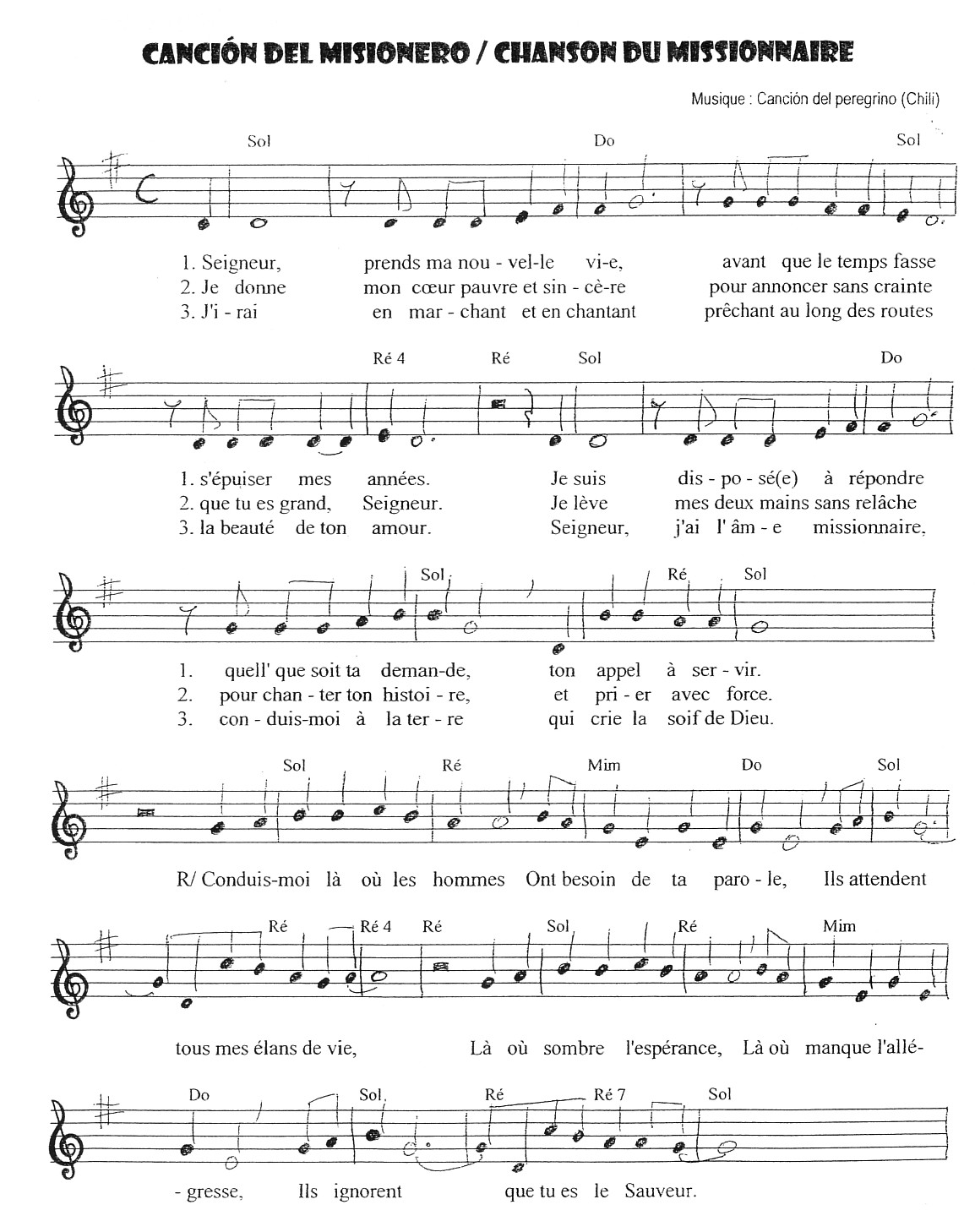 1.Señor toma mi vida nueva,
antes de que la espera,               desgaste años en mí,                             estoy dispuesto a lo que                   quieras, no importa lo que sea,  tú llámame a servir.1.Seigneur, prends ma nouvelle vie, avant que le temps fasse                    s’épuiser mes années.                             Je suis disposé à répondre,                       quelle que soit ta demande,                        ton appel à servir.2.Te doy mi corazón sincero                               para gritar sin miedo                              tu grandeza, Señor,                  tender mis manos sin cansancio                                               tu historia entre mis labios                                         y fuerza en la oración2.Je donne mon cœur pauvre et sincère pour annoncer sans crainte                                      que tu es grand, Seigneur.                                       Je lève mes deux mains sans relâche, pour chanter ton histoire                                             et prier avec force.Llévame donde los hombres   necesiten tus palabras,                  necesiten mis ganas de 
vivir, donde falte la esperanza donde falte la alegría,                  simplemente por no
saber de ti.Conduis-moi là où les hommes   ont besoin de ta Parole.  
Ils attendant tous mes élans de vie,  Là où sombre l’espérance,                                  là où manque l’allégresse Ils ignorent que tu es le Sauveur.3.Y así, en marcha iré cantando                              por calles predicando,
lo bello que es tu amor.
Señor, tengo alma misionera       condúceme a  la tierra                                     que tenga sed de Dios.3.J’irai, en marchant et en chantant,  
prêchant au long des routes                                          la beauté de ton amour.            Seigneur, j’ai l’âme missionnaire,     conduis-moi à la terre                                              qui crie la soif de Dieu.